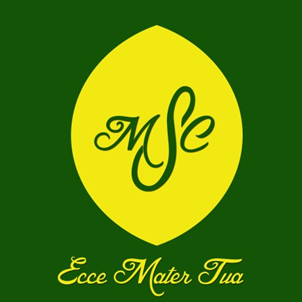 Our Lady of Mount Carmel Catholic Primary SchoolRemote Learning Policy1. AimsThe purpose of this policy is to provide a framework for the safe and effective use of ICT for remote teaching and learning during a school closure. It also covers the ongoing education of pupils who cannot be in school but are able to continue with their education when the school remains fully open. This policy has been drawn up to protect all parties: pupils, parents and staff, and applies to all teachers, teaching assistants and admin staff.This remote learning policy aims to:Ensure consistency in the approach to remote learning for pupils who aren’t in schoolSet out expectations for all members of the school community with regards to remote learningProvide appropriate guidelines for data protectionEnsure that remote learning is delivered in a safe way2. Remote Teaching and Learning platformWhile some work will be completed by analogue means there will also be a need for digital learning as well. In this instance, Zoom/Microsoft Office 365 will be the primary platforms for this work. In conjunction with this provision of work, the Zoom/Microsoft Office 365 will be used for videoconferencing to provide pastoral support. We are awae that if all schools are required to work remotely then there may be technical issues and bandwidth restrictions. We are also mindful that some students may find working from home challenging.3. Video ConferencingLive sessions will only be those specified on the remote learning action plan with some lessons delivered through prerecorded presentations. Staff will record the attendance of any sessions delivered.Live lessons will not be recorded.Live lessons will be kept to a reasonable length of time, appropriate to the age of the learner.Appropriate privacy and safety settings will be used to manage access and interactions. This includes:       The staff member will retain full control of the platform        Pupil videos and microphones will be disabled/muted unless asked by teacher to unmute        Pupils will not be permitted to share screens        Pupils will enter a waiting room/lobby’ upon entry to the lesson, with the staff member granting permission for joining. When delivering live lessons, pre-agreed invitation via text message detailing the session expectations will be sent to those invited to attend.Access links/meetings IDs should not be made public or shared by participants. Learners and/or parents/carers should not forward or share access links. Learners are encouraged to attend lessons in a shared/communal space or room with an open door and/or when appropriately supervised by a parent/carer or another appropriate adult.Alternative approaches and/or access will be provided to those who do not have access. Behaviour ExpectationsStaff will model safe practice and moderate behaviour online during remote sessions as they would in the classroom. All participants are expected to behave in line with existing school/setting policies and expectations. This includes: Appropriate language will be used by all attendees.Staff will not take or record images for their own personal use. Setting decisions about if other attendees can or cannot record events for their own use, and if so, any expectations or restrictions about onward sharing. Staff will remind attendees of behaviour expectations and reporting mechanisms at the start of the session.During live lessons, participants are required to:wear appropriate dress. ensure backgrounds of videos are neutral (blurred if possible). ensure computers are in appropriate areas e.g. no bedroomsensure that personal information and/or unsuitable personal items are not visible, either on screen or in video backgrounds. Parents are asked to stay in audible proximity to the device being used but refrain from appearing on the screen/camera.Educational resources will be used or shared in line with existing teaching and learning policies, taking licensing and copyright into account.4. Roles and responsibilitiesAll members of staff are responsible for the implementation of this policy with monitoring undertaken by the Senior Leadership Team. It is the responsibility of all members of staff to ensure that they are familiar with and adhere to this policy and to make pupils aware of their responsibilities. The school will endeavour to ensure that staff and pupils have access to a suitable device in the event of closure or inability to attend school.4.1 TeachersWhen providing remote learning, teachers must be available within the allocation of their ‘directed time’. If staff members are unable to work for any reason during this time, for example due to sickness or caring for a dependent, then normal absence procedures should be adhered to. Staff who are able to work, including working from home, will be directed by senior leaders towards the most appropriate tasks and activities to be completed. In the main, senior leaders will expect staff to deliver education provision remotely linked to the staff member’s current year group and/or class. However, it may be decided that staff will need to deliver this provision for pupils elsewhere in the school.When providing remote learning, teachers are responsible for:Setting work:For children isolating, for class bubble/With direction of what tasks to cover in packs/ information for live lessonsIn case of bubble closure This should be co-ordinated with other teachers, including those teaching in school, to ensure consistency across the year/subject and to make sure pupils with limited access to devices can still complete the workProviding feedback on work:Access to completed work from pupils on return to schoolShare feedback with pupils via zoom/phone call/on return to schoolKeeping in touch with pupils who aren’t in school and their parents:Teachers or office staff expected to make regular contact, via emails, phone calls, text messages or social mediaExpectations for answering emails from parents and pupils (teachers shouldn’t answer emails outside of working hours)Any complaints or concerns shared by parents and pupils – for any safeguarding concerns, refer teachers to the section belowAny behavioural issues, such as failing to complete work to be discussed with parentsSupport leaders in the identification and prioritisation of additional technological devices4.2 Teaching assistantsWhen assisting with remote learning, teaching assistants must be available between their contracted hours.If they’re unable to work for any reason during this time, for example due to sickness or caring for a dependent, they should report this using the normal absence procedures. When assisting with remote learning, teaching assistants are responsible for:Involvement in the delivery of individualised education plans, particularly in the case whereby a teaching assistant is linked directly to a pupil with specific needsSupporting pupils who aren’t in school with learning remotely – cover details like:Which pupils they’ll need to supportHow they should provide support4.3 Curriculum/Subject leadsAlongside their teaching responsibilities, subject leads are responsible for:Considering whether any aspects of the subject curriculum need to change to accommodate remote learningDefining the most crucial knowledge that needs to be taught in the event of differing lockdown scenariosTo support teachers in the resourcing and delivery of the identified teaching content to make sure all work is of a high quality, appropriate and consistentWorking with other subject leads and senior leaders to make sure expected work timeframes are appropriate and reasonable for staff and families to manage Monitoring the remote work set by teachers in their subject To update long term curriculum planning documentation accordingly4.4 Senior leadersAlongside any teaching responsibilities, senior leaders are responsible for:To coordinate scenario-based planning approaches to account for differing lockdown scenarios, including the allocation of staffing deploymentsCo-ordinating the remote learning approach across the school, including the identification of the most appropriate IT platform to useTo ensure appropriate support is provided to staff, parents and pupils, e.g. training, parental workshops, to enable accessibility to identified platformTo coordinate the allocation and prioritisation for the distribution of technological devices, taking into account equality matters and key year groupsMonitoring the effectiveness and engagement of remote learning activities, arranging the timely receipt of feedback from all parties concernedMonitoring the security of remote learning systems, including data protection and safeguarding considerations4.5 Pupils and parentsStaff can expect pupils learning remotely to:Engage with school’s approaches to remote educationInform the school if they have accessibility issues (e.g. no internet) or lack of suitable devicesEnsure that any school equipment, or that provided through DfE schemes (or other third party providers/partners), is treated carefully and used in an appropriate mannerBe contactable during the school day, although it is not the expectation that they will be in front of a device the entire time. Devices are likely to be limited in a household and parents may need access for their own work reasons.Complete work to the deadline set by teachersSeek help if they need it, from teachers or teaching assistantsAlert teachers if they’re not able to complete workStaff can expect parents with children learning remotely to:Make the school aware if their child is sick or otherwise can’t complete workSeek help from the school if they need it – if you know of any resources staff should point parents towards if they’re struggling, include those hereBe respectful when making any complaints or concerns known to staff4.6 Governing boardThe governing board is responsible for:Oversight of remote learning policy and remote learning provisionScrutinise evaluations made by leaders regarding the prioritisation of devices for distributionEnsure compliance with statutory legislationMake and/or oversee decision making processes regarding the suitable choice of platformMonitoring the school’s approach to providing remote learning to ensure education remains as high quality as possibleEnsuring that remote learning systems are appropriately secure, for both data protection and safeguarding reasons5. Data protection5.1 Personal dataStaff members may need to collect and/or share personal data, such as email addresses, as part of the remote learning system. The processing of personal data will be done in conjunction with the Trust’s Fair Processing Policy and is necessary for remote learning functions. Personal information will not be shared externally without necessary permission from those affected.Live sessions will not be recorded by school and should not be recorded by parents/pupils working remotely.5.2 Keeping devices secureAll staff members will take appropriate steps to ensure devices remain secure. This includes, but is not limited to:Using devices controlled by the schools IT managed service, therefore all anti-virus and security software will be in place. Additionally, updates will be managed centrally.Keeping the device password-protected Not sharing the device among family or friends6. SafeguardingKeeping pupils and teachers safe during remote education is essential. Safeguarding is everybody’s responsibility.  Teachers delivering remote learning should be aware that the school’s safeguarding principles and processes apply. Staff should remain vigilant and act without delay should safeguarding concerns arise. Remote education may present some new scenarios for staff and pupils to be aware of, this may include, but is not limited to:A possible insight into staff’s and pupil’s personal living environmentInsights into personal relationships with family members who may be within proximityInappropriate online conduct and/or etiquetteLack of adherence to Covid-19 rules and restrictions temporarily imposedStaff should be aware that policies such as Safeguarding/Child Protection, Code of Conduct, Allegations against staff, Disciplinary, Acceptable Use, Social Media and Whistleblowing still apply when delivering remote learning. Pupils and staff should be aware that the school behaviour policy will still be enforced as is reasonably practicable. Schools will follow Government guidance linked to safeguarding whilst educating remotely.https://www.gov.uk/guidance/safeguarding-and-remote-education-during-coronavirus-covid-197. Monitoring arrangementsThis policy will be reviewed as required but no less than annually.8. Links with other policiesThis policy is linked to our:Behaviour policySafeguarding/child protection policyData protection policy and privacy noticesFair processing policy Staff Code of Conduct Allegations Against Staff policyDisciplinary policyAcceptable Use policySocial Media policyWhistleblowing policyEquality statementArea: Teaching and learning Subject: Home learningTitle: Remote Learning PolicyApproved by: Governing BodyApproval Date: 17/11/2020 (Draft discussed 29/9/2020)Review Date: July 2021Effective Date: 22/10/20Version No: 1Remote Learning This policy outlines procedures for all staff and families in the event of enforced isolation of individuals and/or partial or full school closure and the consequential need for home learning.